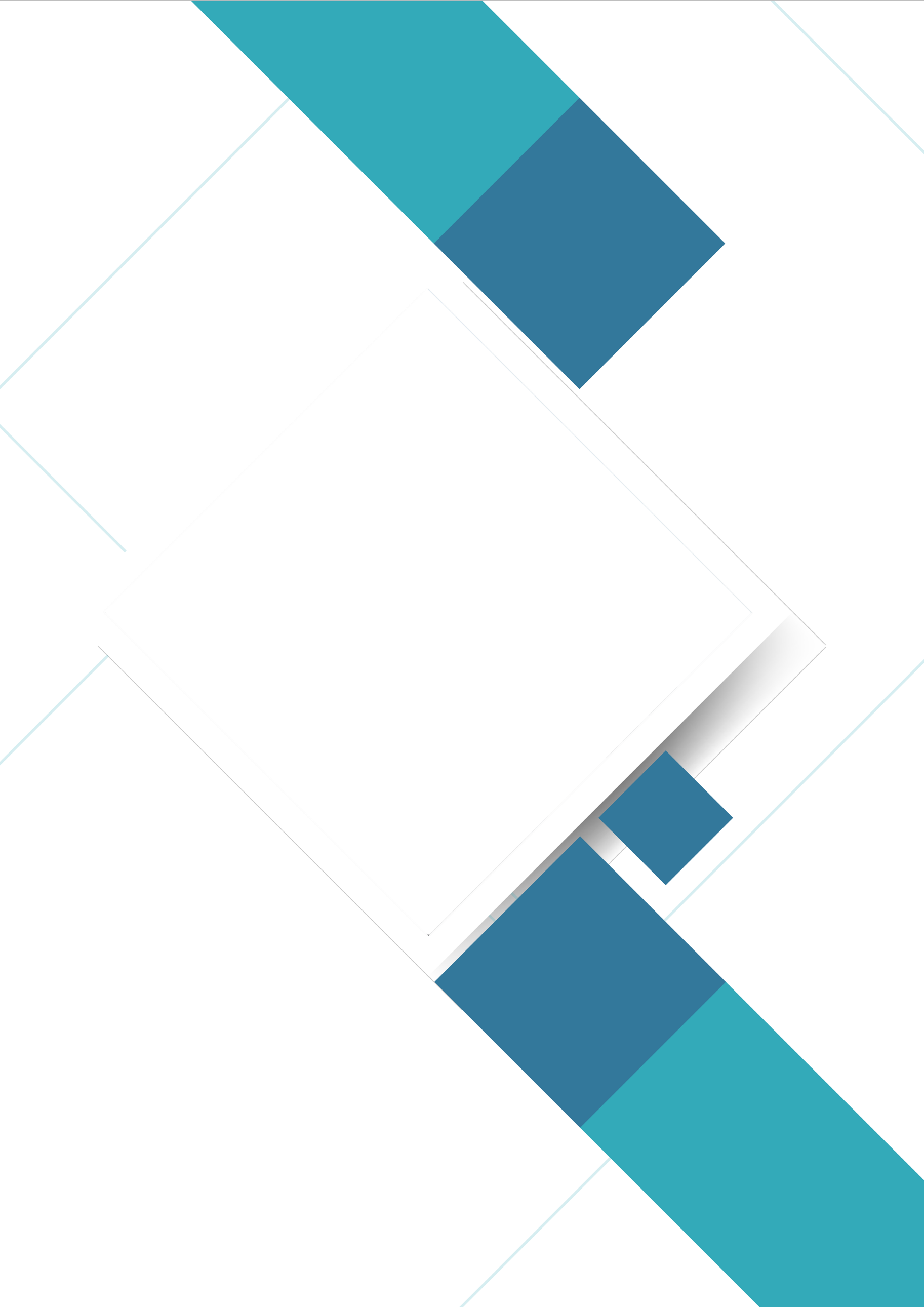 PUNTOEJERCICIO DE AUTOEVALUACIÓN: Responde con un SI o con un NO al siguiente cuestionario que indaga sobre una de tus habilidades de estudio: LA ORGANIZACIÓN                          	       SI        NOTOTAL DE RESPUESTAS NO	TOTAL DE RESPUESTAS SÍPUNTO EJERCICIO DE AUTOEVALUACIÓN: Responde con un SI o con un NO al siguiente cuestionario que indaga sobre otra de tus habilidades de estudio: LAS ESTRATEGIAS DE APRENDIZAJE	   SI       NOTOTAL DE RESPUESTAS NO	TOTAL DE RESPUESTAS SÍPUNTOEJERCICIO DE AUTOEVALUACIÓN: Responde con un SI o con un NO al siguiente cuestionario que indaga sobre  otra de tus habilidades de estudio: LA MOTIVACIÓN PARA EL ESTUDIO                                                                                                                                                                            SI      NOTOTAL DE RESPUESTAS NO	TOTAL DE RESPUESTAS SÍ	PUNTOINTERPRETO LOS RESULTADOS OBTENIDOSTraslada el puntaje de NO obtenido en cada cuestionario respondido, a los lugares asignados a tal fin, en el apartado INTERPRETACIÓN GRÁFICA que se encuentran al pie de esta páginaPara interpretar los puntajes obtenidos, recurre a la Tabla de Comparación para Estudiantes Universitarios del Primer Año:Encierra con un círculo el puntaje obtenido en cada habilidad analizadaCalcula el puntaje total obtenido en tus habilidades de estudioIdentifica el porcentaje de cada puntaje alcanzado y su correspondiente interpretaciónTranscribe el porcentaje obtenido en los lugares indicados y ubícalos en cada barra diseñada. Sombrea toda la superficie por debajo de la marca.TABLA DE COMPARACIÓN PARA ESTUDIANTES UNIVERSITARIOS DEL PRIMER AÑOINTERPRETACIÓN GRÁFICA		        Organización         Estrategias           Motivación               HABILIDADES DE ESTUDIO		        en el Estudio      de AprendizajePuntaje Obtenido	     ---------            ----------               ---------                              ------------ Porcentaje                        ---------            ----------               ---------                               ------------                        100 %En la página anterior lograste realizar el DIAGNÓSTICO de tus actuales HABILIDADES PARA ESTUDIAR ¿QUÉ HACER CON LOS RESULTADOS OBTENIDOS?REFORZAR LOS HÁBITOS CORRECTOS SÍ OBTUVISTE UN BUEN PUNTAJECOMENZAR A CORREGIR LAS DEFICIENCIAS IDENTIFICADASPara ello deberás:Releer todas las preguntas de la Encuesta contestada con un SI y preguntarte acerca de cada una: ¿Qué tan serio es el problema? ¿Qué lo causa? ¿Qué puedo hacer para corregirlo?Practicar permanentemente las estrategias de aprendizaje que te proponemos en este curso de iniciación universitaria.¡¡¡ADELANTE Y MUCHOS ÉXITOS!!!                                                      FACULTAD DE CIENCIAS DE LA SALUD- UNCa                                                    CURSO DE ORIENTACIÓN Y NIVELACIÓN AL ESTUDIO UNIVERSITARIO 2021     ÁREA: COMPRENSIÓN DE TEXTOS* Adaptado de UNCa. Sec. Académica, Curso a Distancia sobre Técnicas de Trabajo Intelectual, 1986. Material del documento de apoyo Programa Estratégico de Articulación entre el Nivel Polimodal y el Primer Año de la Universidad. Producción enmarcada en las actividades derivadas del Proyecto de Investigación  “Hacia la búsqueda de un modelo  de articulación entre el Nivel Polimodal y la Universidad desde las prácticas pedagógicas a las implicancias en el desempeño académico de los alumnos”. María Elena García- Bracamonte Alejandro. Facultad de Ciencias de la Salud; SEDECyT- UNCa. Catamarca 20101¿Sueles dejar para el último momento la preparación de tus trabajos?2¿Crees que el sueño o el cansancio te impiden estudiar eficazmente en muchas ocasiones?3¿Es frecuente que no termines tus tareas escolares a tiempo?4¿Tiendes a emplear tiempo en leer revistas, ver televisión o charlar cuando debieras dedicarlos a estudiar?5¿Tus actividades sociales o deportivas te llevan a descuidar, a menudo, tus tareas escolares?6¿Sueles dejar pasar un día o más antes de repasar los apuntes tomados en clase?7¿Sueles dedicar tu tiempo libre, entre 8 de la mañana y 4 de la tarde, a otras actividades, que no sea estudiar?8¿Descubres algunas veces, de pronto, que debes entregar una tarea antes de lo que creías?9¿Te retrasas, con frecuencia, en una materia debido a que tienes que estudiar otra?10¿Te parece que tu rendimiento es muy bajo, en relación con el tiempo que dedicas al estudio?11¿Está situado tu escritorio directamente frente a una ventana, puerta u otra fuente de distracción?12¿Sueles tener fotografías, trofeos o recuerdos sobre tu mesa de escritorio?13¿Sueles estudiar recostado en la cama o sentado en un asiento cómodo?14¿Produce resplandor la lámpara que utilizas al estudiar?15¿Tu mesa de estudio, está tan desordenada y llena de objetos que no dispones de sitio suficiente para estudiar con eficacia?16¿Suelen interrumpir tu estudio, personas que vienen a visitarte?17¿Estudias con frecuencia, mientras tienes puesta la televisión, la radio o el equipo de música?18En el Lugar donde estudias, ¿ se pueden ver con facilidad revistas, fotos o materiales pertenecientes a tu afición?19¿Con frecuencia, interrumpen tu estudio, actividades o ruidos que provienen del exterior?20¿Suele hacerse lento tu estudio debido a que no tienes a mano los libros y los materiales necesarios?¿Tiendes a comenzar la lectura de un libro de texto sin hojear previamente los subtítulos y las ilustraciones?¿Te saltas, por lo general, las figuras, gráficas y tablas cuando estudias un tema?¿Suele serte difícil seleccionar los puntos más importantes de los temas de estudio?¿Te sorprendes con cierta frecuencia, pensando en algo que no tiene nada que ver con lo que estudias?¿Sueles tener dificultad en entender tus apuntes de clase cuando tratas de repasarlos, después de cierto tiempo?Al tomar notas ¿te sueles quedar atrás con frecuencia debido a que no puedes escribir con suficiente rapidez?Poco después de comenzar un curso, ¿sueles encontrarte con que tus apuntes forman un "revoltijo"?¿Tomas normalmente tus apuntes tratando de escribir las palabras exactas del profesor?Cuando tomas notas de un libro, ¿tienes la costumbre de copiar el material necesario, palabra por palabra?¿Te es difícil, en general seleccionar un tema apropiado para preparar un informe?¿Sueles tener problemas para organizar el contenido de un informe?¿Sueles preparar el esquema de un informe o trabajo escrito, después de haberlo redactado?¿Te preparas a veces para un examen memorizando fórmulas, definiciones o reglas que no entiendes con claridad?¿Te resulta difícil decidir qué estudiar y cómo estudiarlo, cuando preparas un examen?Sueles tener dificultades para organizar, en un orden lógico, las materias que debes estudiar por unidades?Al preparar exámenes, ¿sueles estudiar toda la asignatura, en el último momento?¿Sueles entregar tus exámenes sin revisarlos detenidamente, para ver si tienen algún error cometido por descuido?¿Te es imposible con frecuencia terminar un examen de exposición de un tema en el tiempo prescripto?¿Sueles perder puntos en exámenes debido a que no lees las preguntas detenidamente?¿Empleas normalmente mucho tiempo en contestar la primera mitad de la prueba y tienes que apresurarte en la segunda?1.Después de los primeros días o semanas del curso, ¿tiendes a perder interés por el estudio?2.¿Crees que, en general, basta estudiar lo necesario para obtener un "aprobado" en las asignaturas?3.¿Te sientes frecuentemente confuso e indeciso, sobre cuáles deben ser tus metas formativas y profesionales?4.¿Sueles pensar que no vale la pena el tiempo y el esfuerzo que son necesarios para lograr una educación  universitaria?5.¿Crees que es más importante divertirte y disfrutar de la vida que estudiar?                                                                                                                                                     6.¿Sueles pasar el tiempo de clase en divagaciones, o soñando despierto en lugar de atender al profesor?  7.¿Te sientes habitualmente incapaz de concentrarte en tus estudios debido a que estás inquieto, aburrido o de mal humor?8.¿Piensas con frecuencia que las materias que estudias tienen poco valor práctico para ti?                                                           .9.¿Sientes frecuentes deseos de abandonar los estudios y conseguir un trabajo?                                               .10.¿Sueles tener la sensación de que lo que se enseña en los centros docentes no te prepara para afrontar los problemas de la vida adulta?11.¿Sueles dedicarte a estudiar de modo casual, según el estado de ánimo en que te encuentres?12.¿Te horroriza estudiar libros de texto porque son insípidos y aburridos?                                                13.¿Esperas normalmente a que se te fije la fecha de un examen para comenzar a estudiar los libros de texto o a repasar tus apuntes de clase?14.¿Sueles pensar que los exámenes son pruebas penosas de las que no se puede escapar y respecto a las cuales lo que debe hacerse es sobrevivir, del modo que sea?15.¿Sientes con frecuencia que tus profesores no comprenden las necesidades e intereses de los estudiantes?16.¿Tienes normalmente la sensación de que tus profesores exigen demasiadas horas de estudio fuera de clase?17.¿Dudas, por lo general, en pedir ayuda a tus profesores en tareas que te son difíciles?                                                     .18.¿Sueles pensar que tus profesores no tienen contacto con los temas y sucesos de actualidad?19.¿Te sientes reacio, por lo general a hablar con tus profesores de tus proyectos futuros, de estudio o profesionales?20.¿Consideras sin demasiada importancia el cumplimiento de los horarios de clase previamente establecidos?Puntaje en Organización del EstudioPuntaje en Estrategias deAprendizajePuntaje en Motivación para El EstudioPuntaje Total en HabilidadesPorcentajeInterpretación20202057-6095Muy Alto1918-191952-5690Alto18171850-5180Por encima del promedio16-17161748-4967Promedio Alto14-1514-151643-4750Promedio 12-13131539-4233Promedio bajo111213-1437-3820Por debajo del promedio10111234-3610Bajo0-9                     0-100-110-335Muy Bajo